Театрально – речевой мини – проект по мотивам сказки Ш.Перро  «Красная Шапочка»Руководитель проекта: Ларичева Т.Н.Учебный предмет, в рамках которого проводится работа: литературное чтение,русский языкВид проекта: творческий. Длительность: краткосрочныйПроблема: Драматизация зарубежной  сказки «Красная Шапочка».Игровая мотивация: помочь детям в процессе драматизации передать свои эмоции, впечатления, желания.Цель:  развитие диалогической речи, творческих способностей детей посредством драматизации.Задачи: 1. Развивать фантазию и воображение детей2. Побуждать детей и их родителей к активному участию в театрализации3. Стимулировать эмоциональное восприятие детьми сказки, пополнять лексический словарь 4. Учить сочетать движение и речь. 5. Воспитывать партнерские отношения.Лексический материал: существительные: бабушка, волк, корзинка, пирожки, охотники,лес бабочки; прилагательные: красная, огромные, старый ; Материал: Декорации к сказке – дом, перед домом лавочка, костюмы волков, Красной Шапочки, бабушки, бабочек, нянек, охотников., русская народная мелодия.Предварительная работа: Чтение сказки «Красная Шапочка», беседа по содержанию.Просмотр мультфильма «Красная Шапочка».Рассматривание иллюстраций к сказке.Распределение ролей и заучивание слов.Изготовление декораций, подборка костюмов.6 Инсценировка  сказки «Красная Шапочка»  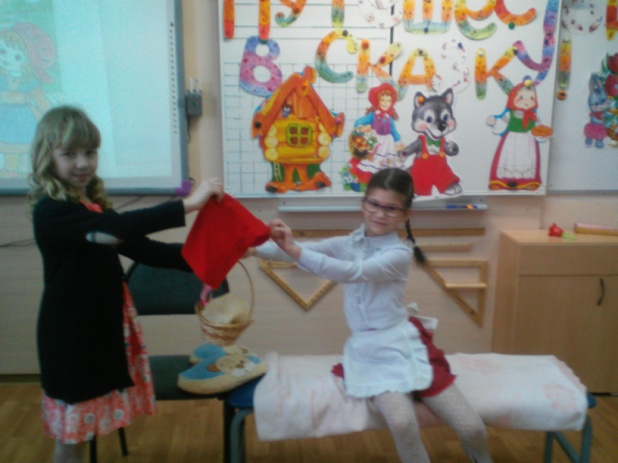 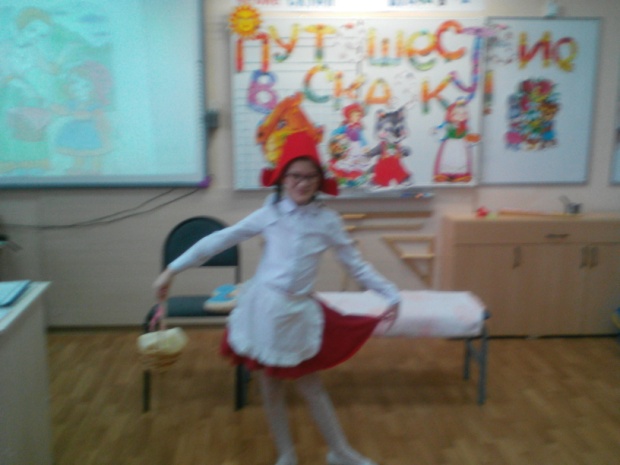 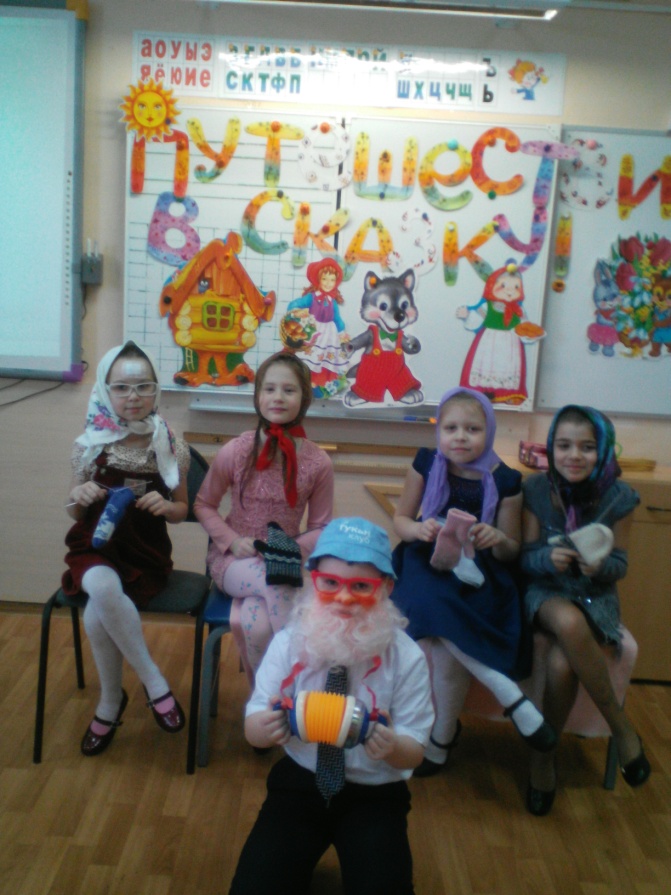 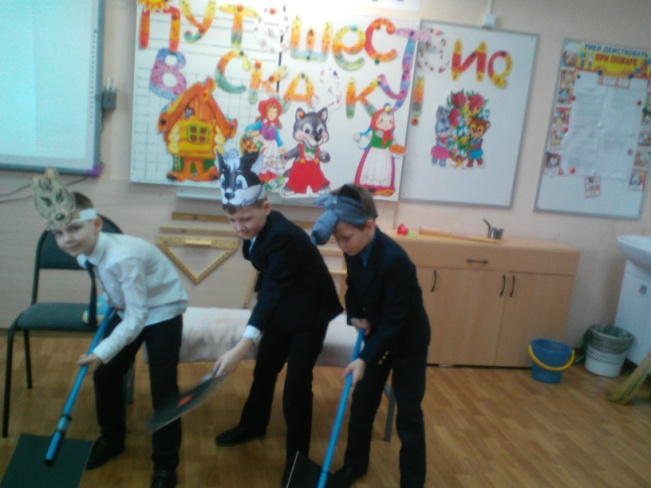 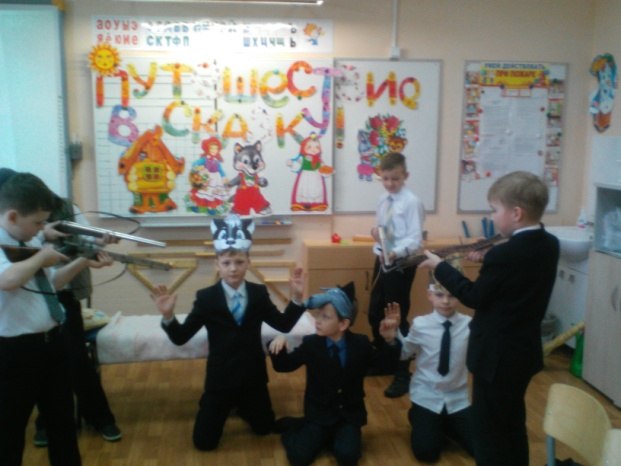 